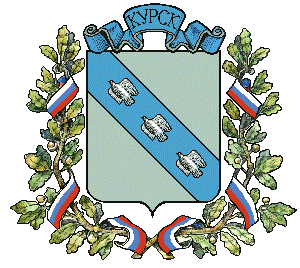 АДМИНИСТРАЦИЯ города КурскаКурской областиПОСТАНОВЛЕНИЕ    «07»  августа  2020 г.        	          г. Курск                                        №  1458   О Совете по стратегическому развитию города КурскаВ соответствии с федеральными законами от 06.10.2003 № 131-ФЗ «Об общих принципах организации местного самоуправления в Российской Федерации» и от 28.06.2014 № 172-ФЗ «О стратегическом планировании 
в Российской Федерации», Уставом города Курска, решением Курского 
городского Собрания от 19.11.2019 № 151-6-ОС «Об утверждении стратегии социально-экономического развития города Курска на 2019-2030 годы», 
постановлением Администрации города Курска от 27.12.2019 №2728 
«Об утверждении плана мероприятий по реализации стратегии социально-экономического развития города Курска на 2019-2030 годы (I этап реализации стратегии)» ПОСТАНОВЛЯЮ:1. Создать Совет по стратегическому развитию города Курска.2. Утвердить:Состав Совета по стратегическому развитию города Курска согласно приложению 1 к настоящему постановлению;Положение о Совете по стратегическому развитию города Курска 
согласно приложению 2 к настоящему постановлению.3. Управлению информации и печати Администрации города Курска (Комкова Т.В.) обеспечить опубликование настоящего постановления 
в газете «Городские известия».4. Управлению делами Администрации города Курска (Кабан А.Н.) обеспечить размещение настоящего постановления на официальном сайте Администрации города Курска в информационно-телекоммуникационной сети «Интернет».5. Признать утратившим силу постановление Администрации города Курска от 21.01.2019 № 79 «О Совете по инвестициям при Главе города 
Курска».6. Контроль за исполнением настоящего постановления оставляю 
за собой.7. Постановление вступает в силу со дня его официального опубликования. Глава города Курска   							В.Н. КарамышевПРИЛОЖЕНИЕ 1 УТВЕРЖДЕН                                                                                                                                                  постановлениемАдминистрации города Курскаот  «07» августа 2020 года                                                                               № 1458СОСТАВСовета по стратегическому развитию города КурскаПОЛОЖЕНИЕо Совете по стратегическому развитию города Курска I. Общие положения1.1. Совет по стратегическому развитию города Курска (далее – Совет) является консультативно-координирующим органом, созданным в целях выработки согласованных решений по вопросам обеспечения реализации стратегии социально-экономического развития города Курска 
на 2019-2030 годы (далее – Стратегия).1.2. Совет в своей деятельности руководствуется Конституцией Российской Федерации, федеральными законами, правовыми актами Президента Российской Федерации и Правительства Российской Федерации, нормативными правовыми актами Курской области и города Курска, 
а также настоящим Положением.1.3. Совет создается постановлением Администрации города Курска
 и осуществляет свою деятельность на принципах общественного самоуправления.1.4. Решения, принимаемые Советом, носят рекомендательный характер.II. Основные задачи Совета2. Основными задачами Совета являются:2.1. Выявление актуальных проблем развития города Курска, формирование предложений по их решению в рамках Стратегии.2.2. Оценка реализации Стратегии, выработка рекомендаций 
по ее корректировке.2.3. Обсуждение предложений по внесению изменений в Стратегию, 
в том числе по актуализации направлений развития города, исходя 
из стратегических ориентиров Российской Федерации и Курской области.2.4. Выработка предложений по совершенствованию документов стратегического планирования города Курска.2.5. Координация инициатив и обеспечение взаимодействия органов местного самоуправления города Курска, органов государственной власти Курской области, бизнес-сообщества, общественных организаций, экспертов, направленных на реализацию Стратегии.2.6. Выработка рекомендаций по вовлечению граждан, проживающих на территории муниципального образования «Город Курск», в процесс открытого обсуждения вопросов развития Курска.III. Основные функции Совета3. В целях реализации указанных задач Совет выполняет следующие функции:3.1. Координирует деятельность органов местного самоуправления, предприятий и организаций, общественных объединений, научных учреждений, а также иных организаций и должностных лиц по вопросам компетенции Совета.3.2. Рассматривает информацию о ходе реализации плана мероприятий по реализации стратегии социально-экономического развития города Курска на 2019-2030 годы (далее – План).3.3. Принимает решение о достижении целей, целевых показателей, результатов, выполнении задач Плана.3.4. Рассматривает вопросы, относящиеся к инвестиционной сфере деятельности.3.5. Осуществляет иные функции, возложенные на Совет 
в соответствии с нормативными правовыми актами Президента Российской Федерации, Правительства Российской Федерации, Администрации Курской области, Администрации города Курска.IV. Права Совета4. Для осуществления своей деятельности Совет имеет право:4.1. Запрашивать и получать в установленном порядке необходимые материалы и информацию от отраслевых (территориальных) органов Администрации города Курска, предприятий и организаций, общественных объединений, научных учреждений, а также иных организаций 
и должностных лиц по вопросам компетенции Совета.4.2. Привлекать (по согласованию) для участия в работе Совета 
представителей органов власти, организаций, не входящих в состав Совета, 
а также экспертов, консультантов и иных заинтересованных лиц.4.3. Создавать временные рабочие группы для решения основных 
вопросов, отнесенных к компетенции Совета, и определять порядок 
их работы.4.4. Заслушивать представителей органов местного самоуправления, предприятий и организаций, общественных объединений, научных учреждений, а также иных организаций и должностных лиц по вопросам, отнесенным к компетенции Совета, и принимать соответствующие решения.V. Состав Совета5.1. Совет формируется в составе председателя Совета, заместителей председателя Совета, ответственного секретаря Совета и членов Совета. 
В состав Совета входят представители различных сообществ (органов власти, бизнеса, науки и общественности).5.2. Председателем Совета является Глава города Курска, 
его заместителями – председатель Курского городского Собрания и первый заместитель главы Администрации города Курска.5.3. Председателем Совета, заместителями председателя Совета, ответственным секретарем Совета и членами Совета не могут быть лица, имеющие непогашенную или неснятую судимость. 5.4. Персональный состав Совета утверждается постановлением Администрации города Курска.VI. Регламент функционирования Совета6.1. Совет создается на период реализации Стратегии и Плана.6.2. Совет осуществляет свою деятельность в форме заседаний, которые проводятся под руководством председателя Совета или одного 
из его заместителей.6.3. Заседания Совета проводятся в сроки, обеспечивающие оперативное решение вопросов, отнесенных к его компетенции, но не реже одного раза в полугодие.6.4. Решения Совета считаются правомочными, если на заседаниях присутствует более половины членов Совета.6.5. Дата, место, время и повестка заседания Совета определяются председателем Совета, о чем члены Совета уведомляются не позднее, чем 
за пять календарных дней до его проведения.6.6. Решения Совета принимаются простым большинством голосов присутствующих на заседании членов Совета путем открытого голосования. При равенстве голосов право решающего голоса принадлежит председательствующему на заседании Совета. Члены Совета обладают равными правами при обсуждении вопросов и принятии решений Совета. При невозможности присутствия на заседании Совета член Совета вправе представить свое мнение по рассматриваемым вопросам в письменной форме.6.7. Решения Совета оформляются протоколами, которые подписываются председательствующим на заседании Совета. 6.8. В случае несогласия с принятым решением член Совета вправе изложить письменно свое мнение, которое подлежит обязательному приобщению к протоколу заседания Совета.6.9. Организационное обеспечение деятельности Совета осуществляет комитет экономического развития Администрации города Курска.6.10. Техническое обеспечение деятельности Совета осуществляет управление делами Администрации города Курска.Карамышев В.Н.Глава города Курска, председатель Совета 
по стратегическому развитию города Курска; Чертова А.А.председатель Курского городского Собрания, 
заместитель председателя Совета 
по стратегическому развитию города Курска;Цыбин Н.А.первый заместитель главы Администрации города Курска, заместитель председателя Совета 
по стратегическому развитию города Курска;Ефремова В.И.заместитель председателя комитета – начальник отдела стратегического планирования, анализа 
и координации программ комитета экономического развития Администрации города Курска, ответственный секретарь Совета 
по стратегическому развитию города Курска;Алтухов А.Ю.заведующий кафедры технологии материалов 
и транспорта ФГБОУ ВО «Юго-Западный государственный университет», кандидат технических наук, доцент;Аникеева И.Г.и.о. председателя комитета архитектуры 
и градостроительства города Курска;Анциферова И.В.президент Курского института муниципальной 
и государственной службы, общественный советник Главы города Курска;Астапова Н.А.директор муниципального бюджетного учреждения культуры «Центр историко-культурного наследия города Курска»;Бастрикова Н.А.заместитель главы Администрации города Курска;Беспалов Д.В.декан факультета физической культуры и спорта ФГБОУ ВО «Курский государственный университет»;Боева О.А.исполняющий обязанности управляющего                    Курским отделением №8596 ПАО Сбербанк;Васильева Н.В.и.о. начальника правового управления                   Администрации города Курска;Вертакова Ю.В.директор Курского филиала Финансового университета при Правительстве Российской Федерации;Волобуев В.Г.заместитель главы Администрации города Курска;Гранкина О.В. и.о. заместителя главы Администрации города Курска – председатель комитета по управлению муниципальным имуществом города Курска;Гребёнкин В.В.заместитель главы Администрации города Курска;Дериглазов И.А.генеральный директор АО «Курский 
завод крупнопанельного домостроения 
им. А.Ф. Дериглазова»;Ковалев  Е.Б.директор Курского регионального филиала 
АО «Россельхозбанк»;Комкова Т.В.начальник управления информации и печати               Администрации города Курска;Кудрявцев Э.А.заместитель главы Администрации города Курска;Михайлова С.С.председатель комитета экономического развития Администрации города Курска;Пахомов И.Н.генеральный директор Ассоциации «Курская                   саморегулируемая организация строителей»;Скрипкина Т.Г.директор МБОУ «Средняя общеобразовательная школа с углубленным изучением отдельных предметов № 46, председатель Общественного совета при комитете образования города Курска.ПРИЛОЖЕНИЕ 2УТВЕРЖДЕНОпостановлением Администрации города Курскаот «07»августа 2020 года№ 1458